Задания  для 7Б класса на 08.04.2020ФИЗИЧЕСКАЯ КУЛЬТУРАСайт «Российская электронная школа» https://resh.edu.ru/Вкладка «Предметы»         Физическая культура        7 класс 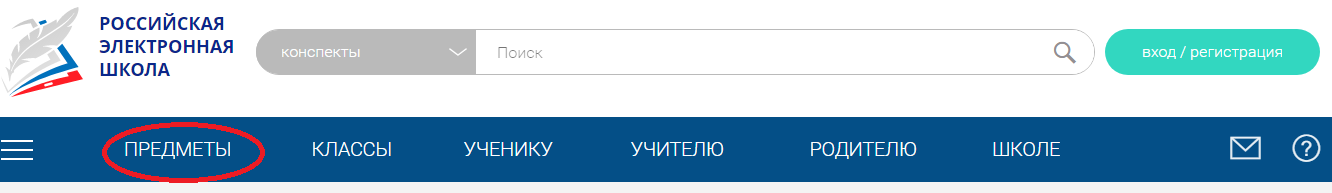 Повторяем 1 урок «Знания о физической культуре. Спортивные игры»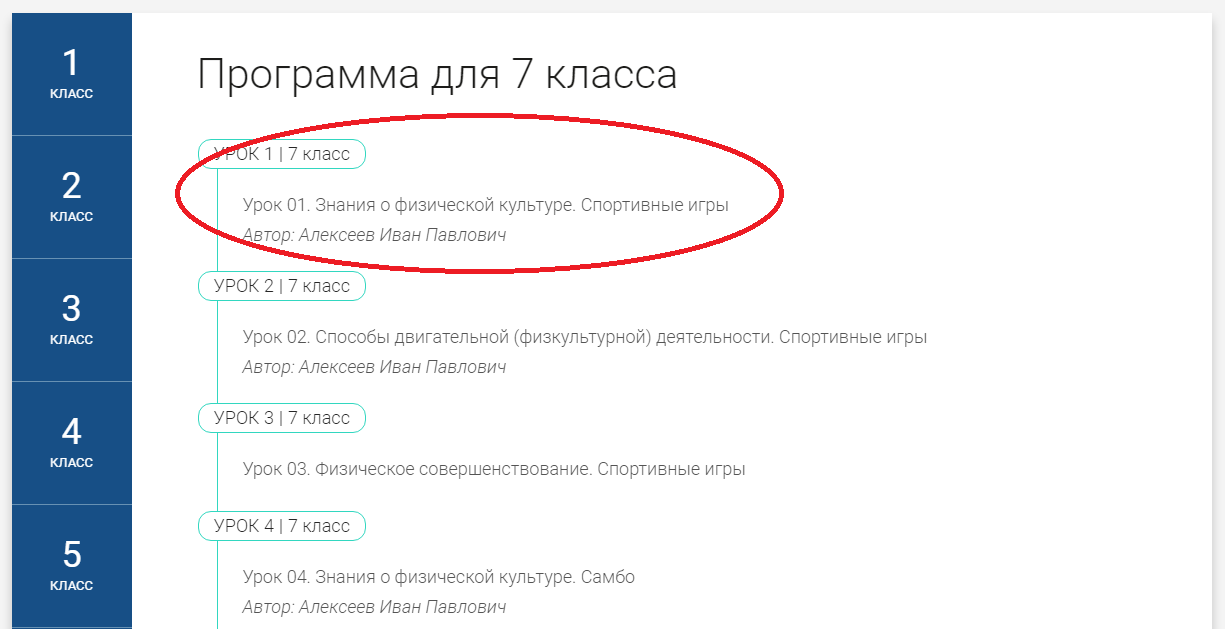 Посмотреть видео, ответить на вопросы: Какие из нижеперечисленных игр являются спортивными (салочки, баскетбол, пионербол, вышибалы, волейбол, городки)?Что необходимо для занятия спортивными играми?Что такое судейство?Чем необходимо владеть для игры в футбол?Чем необходимо владеть для игры в баскетбол?ОБЩЕСТВОЗНАНИЕВыполните тест 1)12-летний Саша купил в магазине на подаренные бабушкой деньги мобильный телефон. Через некоторое время родители Саши обратились к директору магазина с требованием принять телефон обратно. Директор вернуть деньги отказался. Кто прав в этом споре?2) Полная дееспособность по общему правилу наступает:  а) с рождения        б) с 18 лет          в) с 14 лет             г) с 16 лет 3) С какого возраста несовершеннолетний имеет право работать?  а) с 14 лет         б) с 15 лет           в) с 16 лет          г) с 18 лет4) Малолетние в возрасте от 6 до 14 лет вправе самостоятельно:а) передавать права авторства другому лицу;б) распоряжаться своим доходом (заработком);в) вносить в кредитные учреждения вклады и распоряжаться ими;г) совершать мелкие бытовые сделки (ремонт обуви, покупка канцелярских товаров и т.д.)5) C какого возраста ребенок может продавать созданное им произведение, получать вознаграждение за него и т.д. (например, картина, книга и др.):а) с 12 лет        б) с 14 лет      в) с 16 лет        г) с 18 лет6) С какого возраста ребенок имеет право вносить вклады в банк:а) с 12 лет          б) с 14 лет           в) с 16 лет         г) с 18 лет7) Возникновение дееспособности зависит:а) от наступления определенного возраста человека        б) от финансовых возможностей человекав) по желанию человека                                                              г) нет верного ответа.Тема:  Правонарушение. Юридическая ответственность. Правоохранительные органы.ПравонарушениеЗаконы - это правила, которые устанавливает и охраняет государство. Законы обязаны соблюдать все без исключения. Законы призваны утверждать и защищать справедливость. Противозаконное поведение несет вред обществу и нарушает закон.Правонарушение – общественно-опасное деяние, причиняющее вред интересам государства, общества и граждан. За правонарушение государство устанавливает юридическую ответственность.Примеры правонарушений: - переход улицы на красный свет;- нецензурная брань в общественном месте;- проезд в автобусе без билета;- оскорбление человека;- кража телефона, продуктов и др.;- сообщение о заложенной в здании бомбе и многое другое.Все это может нарушать либо права конкретного человека (например, кража у кого-то телефона), либо установленный законом порядок в государстве (например, переход улицы на красный свет или в неположенном месте).Правонарушением может быть как активное действие, так и бездействие. Например, активное действие – человек ударил другого человека. А бездействие, например – врач отказался оказать помощь пациенту.Правонарушения бывают более опасные и менее опасные.Более опасные правонарушения называются преступлениями. Все преступления перечислены в Уголовном Кодексе РФ.Все остальные правонарушения называются проступками (они встречаются в разных кодексах: административном кодексе, гражданском кодексе, трудовом кодексе, семейном кодексе и в других кодексах).Например:1)человек отказывается заплатить арендную плату за «съемную» квартиру» - это гражданский проступок. 2) Выгул собаки на детской площадке; водитель не пропустил пешехода или другие нарушение правил дорожного движения; безбилетный проезд в автобусе и многое другое – это административный проступок.3) Нарушения дисциплины на работе, в учебном заведении (например, прогулы) – это дисциплинарный проступок.4) А кража, сообщение о заложенной бомбе и т.д. – это уже преступление.За каждое правонарушение, которое делится на проступок и преступление, предусмотрена юридическая ответственность. То есть, необходимо нести ответственность за то, что совершил.Юридическая ответственностьЮридическая ответственность – это применение определенных мер в отношении правонарушителя (проще говоря, это наказание). Юридическая ответственность наступает после того, как нарушены чьи-то права. Юридическая ответственность предполагает применение мер государственного принуждения (такая формулировка встречается в ВПР). Таким образом, государство разными способами принуждает нести ответственность за совершенный поступок. Например, это может быть:- штраф за переход дороги на красный свет;- могут забрать водительские права за нарушение правил дорожного движения;- если, например, человек разбил чужой телефон, он должен возместить причиненный вред, т.е. либо купить новый такой же телефон, либо вернуть деньги за разбитый телефон.- если работник постоянно опаздывает на работу, его могут уволить. Это тоже является наказанием или юридической ответственностью.- за кражу телефона могут лишить свободы и так далее.Правоохранительные органыЗа тем, чтобы права людей не нарушали следят правоохранительные органы. А если права все-таки нарушили, то, за тем как защищают наши права, так же следят правоохранительные органы. К правоохранительным органам относятся:- полиция;- прокуратура;- нотариат;- адвокатура;- Федеральная Служба Безопасности;- суд и многие другие органы.1)Если совершено правонарушение (а мы уже знаем, что это может быть как проступок, так и преступление) необходимо сообщать об этом в полицию. Полиция охраняет правопорядок.2)Прокуратура следит за тем, чтобы все законы строго соблюдались (надзирает за соблюдением законов). Например, в квитанции за коммунальные услуги пришла сумма больше, чем обычно (это нарушает чьи-то права). Прокуратура обязана выяснить почему сумма в квитанции была завышена и законно ли это.3) Адвокатура (адвокат) – может помогать человеку в суде защищать свои права, помогает доказать свою правоту. Адвокат может оказывать помощь в виде юридической консультации.4) Нотариат – орган, который помогает родственникам вступить в наследство, составить или открыть завещание; заверяет копии документов. Например, человек сделал ксерокопию своего паспорта. Пока ее не заверил своей подписью и печатью нотариус, копия паспорта не может быть документом, а всего лишь, лист бумаги с картинкой и надписями. Нотариус сверяет данные паспорта и копию паспорта, делает вывод, что все данные одинаковы, ставит свою подпись и печать и после этого ксерокопию паспорта становится официальным документом.5) Федеральная Служба Безопасности борется с терроризмом, шпионами и т.д.6) Суд – осуществляет правосудие! Суд обвиняет или оправдывает правонарушителей. Решает, какое наказание назначить правонарушителям и многое другое.Таким образом, правонарушение всегда причиняет кому-то вред. Этот вред может быть менее опасным (проступок), а может быть более опасным (преступление). За любое правонарушение предусмотрена юридическая ответственность (штраф, лишение свободы и др.). Но, за тем, чтобы наши права не нарушались следят правоохранительные органы. Они же обязаны нам помогать, если, все-таки, наши права нарушили.ГЕОМЕТРИЯЗадача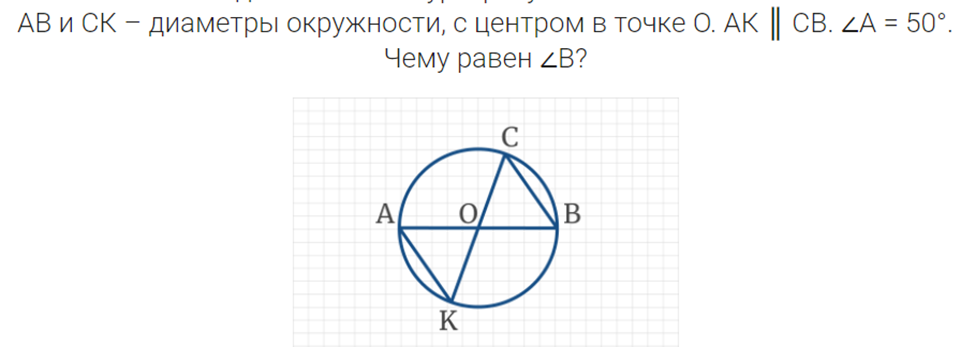 ФИЗИЧЕСКАЯ КУЛЬТУРАСайт «Российская электронная школа» https://resh.edu.ru/Вкладка «Предметы»         Физическая культура        7 класс Выбираем 1 урок «Знания о физической культуре. Спортивные игры»Посмотреть видео, ответить на вопросы «Тренировочного задания»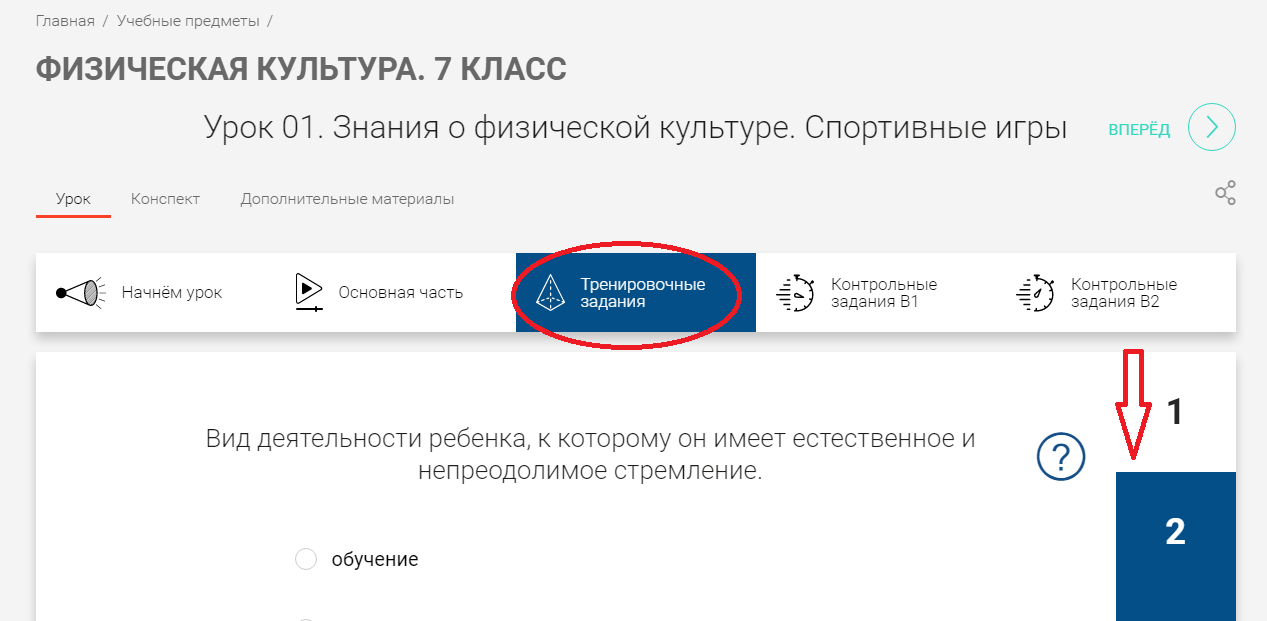 Заполнить таблицу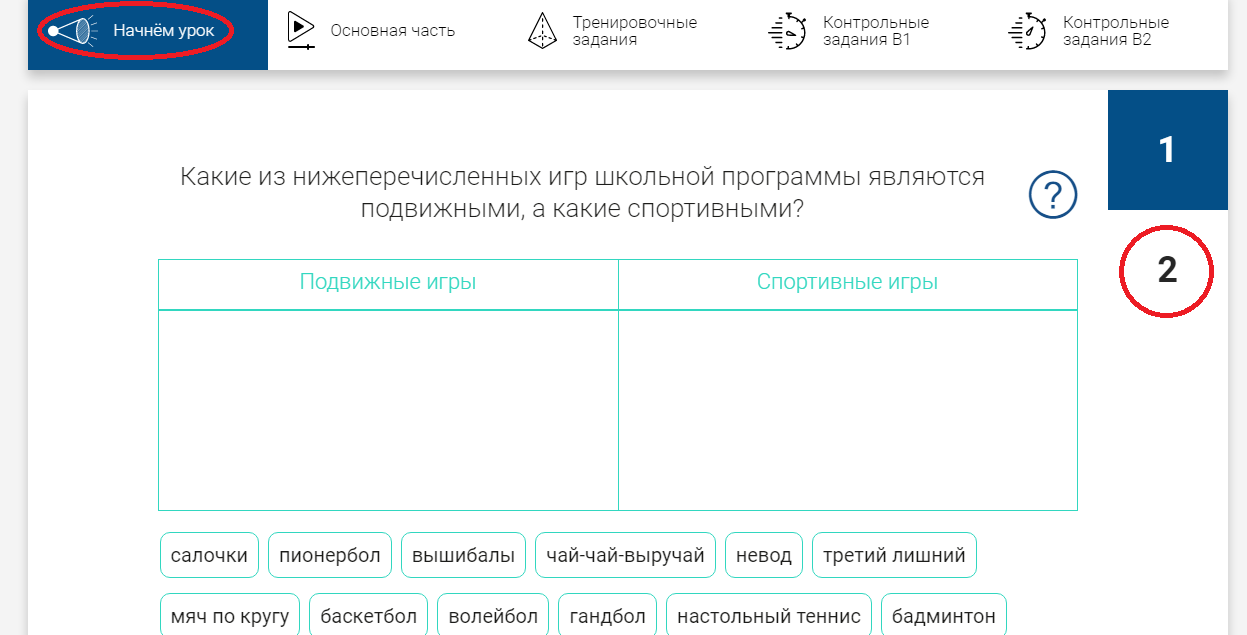  Ответы записать в тетрадь, сфотографировать и отправить учителю личным сообщением через социальную сеть «Вконтакте» (https://vk.com/id18819606)  или на электронную почту sv-muratova@yandex.ru, не забываем подписывать работы до 11 часов  08.04.2020 годаПредметЗаданиеФорма контроля ТехнологияТеория: Разработка и изготовление материального продуктаПрактика:1.Выполнение эскиза композиции памятного знака, медали, барельефа, открытки к 75-летию Победы в Великой Отечественной войне2.Выполнение готового изделия (макета) из картона, бумаги, пластилина  и т.п. в объёме размером не более 30х30 смФотографии выполненного задания прислать на электронную почту IZO3new@yandex.ruдо 10 часов  15.04.2020 года(при отправке  фотографий  убедитесь, что вы написали  свою фамилию и класс).Информатика§3.2 повторить, посмотреть урокиhttps://www.youtube.com/watch?time_continue=368&v=1uc4M6KgV90&feature=emb_logohttps://resh.edu.ru/subject/lesson/7329/main/251104/ https://resh.edu.ru/subject/lesson/7328/main/250649/ ИнформатикаОтветить на вопросы после параграфа с №2  по №10 письменно!Фотографии выполненного задания отправить через социальную сеть «Вконтакте» либо на электронную почту tasha_light@mail.ruдо 12.04.2020 годаОбщество-знаниеВыполните тест по пройденной теме «Дееспособность» (см. ниже)Фотографию  выполненного  задания присылать на почту Zebra2291@yandex.ruдо 10 часов  08.04.2020 года(при отправке своих фотографий убедитесь, что вы написали свою фамилию и класс) Общество-знаниеИзучить тему «Правонарушение. Юридическая ответственность. Правоохранительные органы.» (см. ниже)АлгебраРешить на образовательном портале «РЕШУ ВПР» вариант №417520 (доступен с 08.04.2020  08:00 по 09.04.2020  09:00)Выполнить задания  и отправить ответы на портале  учителю АлгебраПункт 19, стр. 99-101 посмотреть видеоурокhttps://www.youtube.com/watch?time_continue=145&v=4mjSsYAU0xs&feature=emb_logoи выполнить упражнение №409(а,б) №416(а,б) пункт 20 стр.103-105 посмотреть видеоурок https://www.youtube.com/watch?v=hcMm9nCBOic и выполнить №436(в,г) №440(а - г)Фотографии выполненного задания через социальную сеть «Вконтакте» (https://vk.com/id13839581) либо на электронную почту tasha_light@mail.ruдо 10 часов  09.04.2020 годаАлгебраКарточки на образовательной платформе «Учи.ру» по раннее пройденным темам и по данной теме Выполнять с 06.04.2020 по 15.04.2020Английский языкГруппа Дворяжкиной Е.Ю.образовательный портал  «Решу ВПР» Работа №49998Выполнить работу и отправить ответы учителю на портале до 10 часов  09.04.2020 годаАнглийский языкГруппа Гапоненко И.Ф.образовательный портал  «Решу ВПР» Работа №54891Выполнить работу и отправить ответы учителю на портале до 10 часов  09.04.2020 годаФизическая культураСайт «Российская электронная школа» https://resh.edu.ru/Ответы записать в тетрадь, сфотографировать и отправить учителю личным сообщением через социальную сеть «Вконтакте» (https://vk.com/id18819606)  или на электронную почту sv-muratova@yandex.ru, не забываем подписывать работы до 11 часов  10.04.2020 года